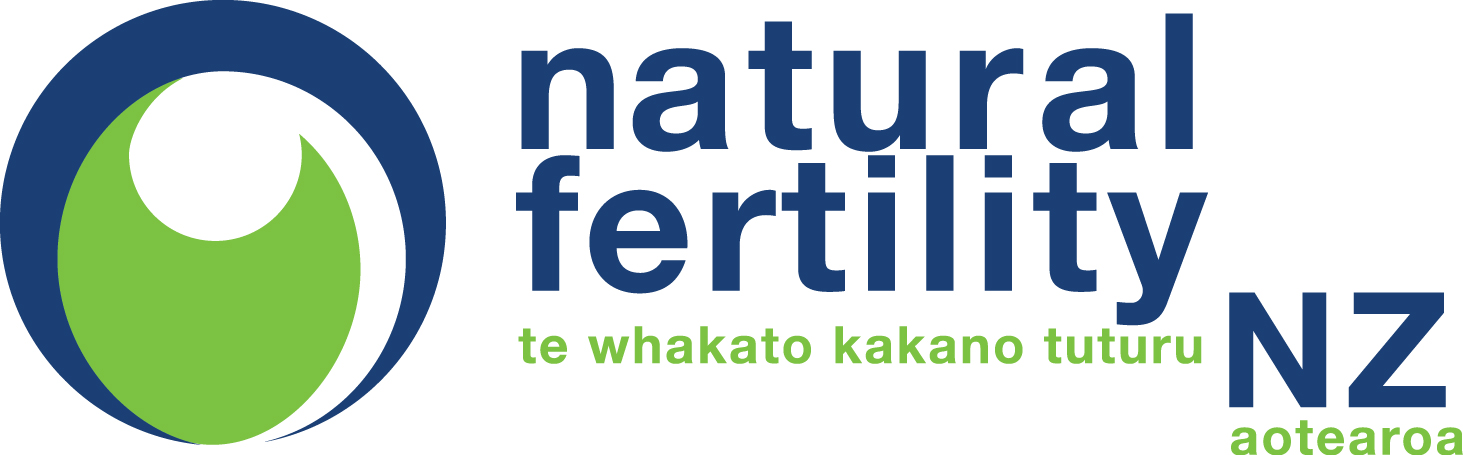 Certificate of AttendanceThis is to certify that_______________________________________________________________________ Registration Number: 			AttendedFertility and BreastfeedingTotal lecture time of 3 hr (3 CME Points) 
Approved by the Midwifery Council of NZHeld at ___________________________________________, on ______________________________.Presented by NFNZ Accredited Educator _______________________________Natural Fertility New Zealand  |  www.naturalfertility.co.nz  |  0800 101 637  |  admin@naturalfertility.co.nz  |  Registered Charity CC24974